Weddings at Four Seasons Hotel BengaluruApril 19, 2023,  Bengaluru, India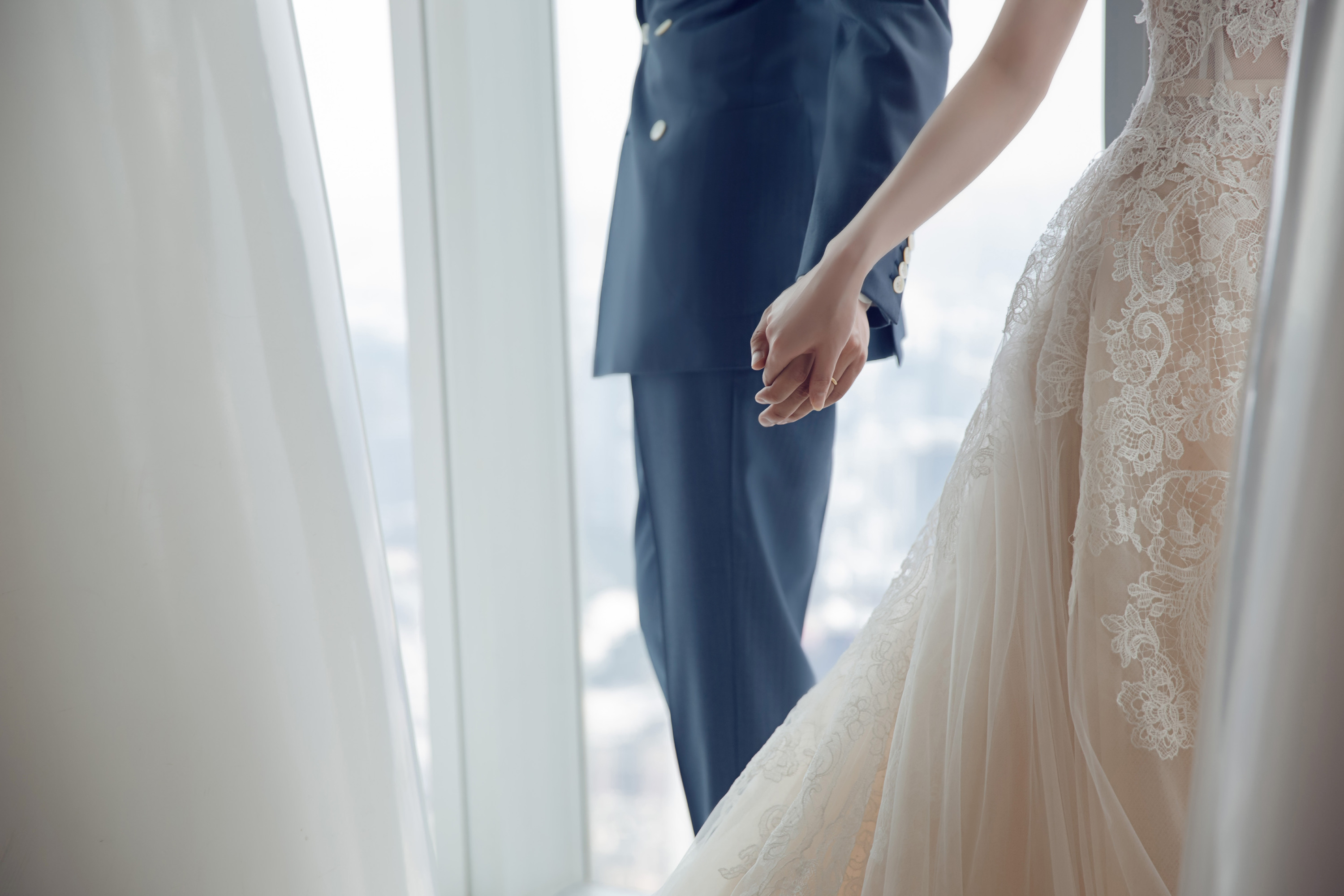 Celebrate the beginning of a lifetime together with a wedding at Four Seasons Hotel Bengaluru.Whether it’s an intimate ceremony with the lush green garden and sunset view, or an avant garde reception party in the heart of the city, our dedicated team of experts will ensure every detail of your special day is a memorable one.Get married in our beautiful garden terrace surrounded by fine floral arrangements. Then sip on cocktails as newlyweds, with friends, family and furry babies in our extravagant Grand Ballroom and savour #FSMasterdishes crafted by our expert chefs just for you.Here, you have it all - flexible event spaces, exquisite cuisine and fine arrangements. Whatever your vision is, our state-of-art facilities, Four Seasons experience and dedicated expert team members will make it a reality.Plan your dream #FSWedding with us.RELATEDPRESS CONTACTS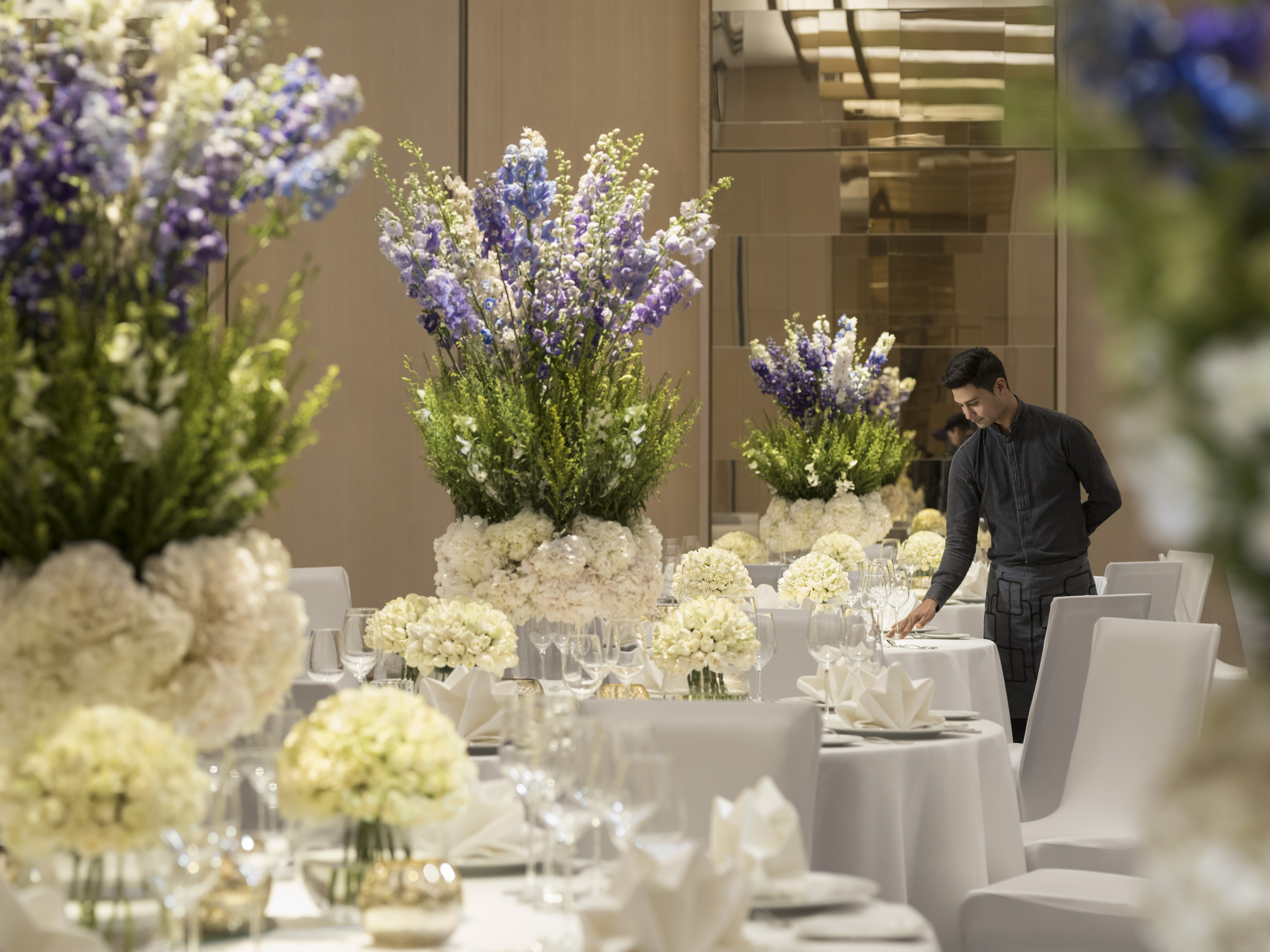 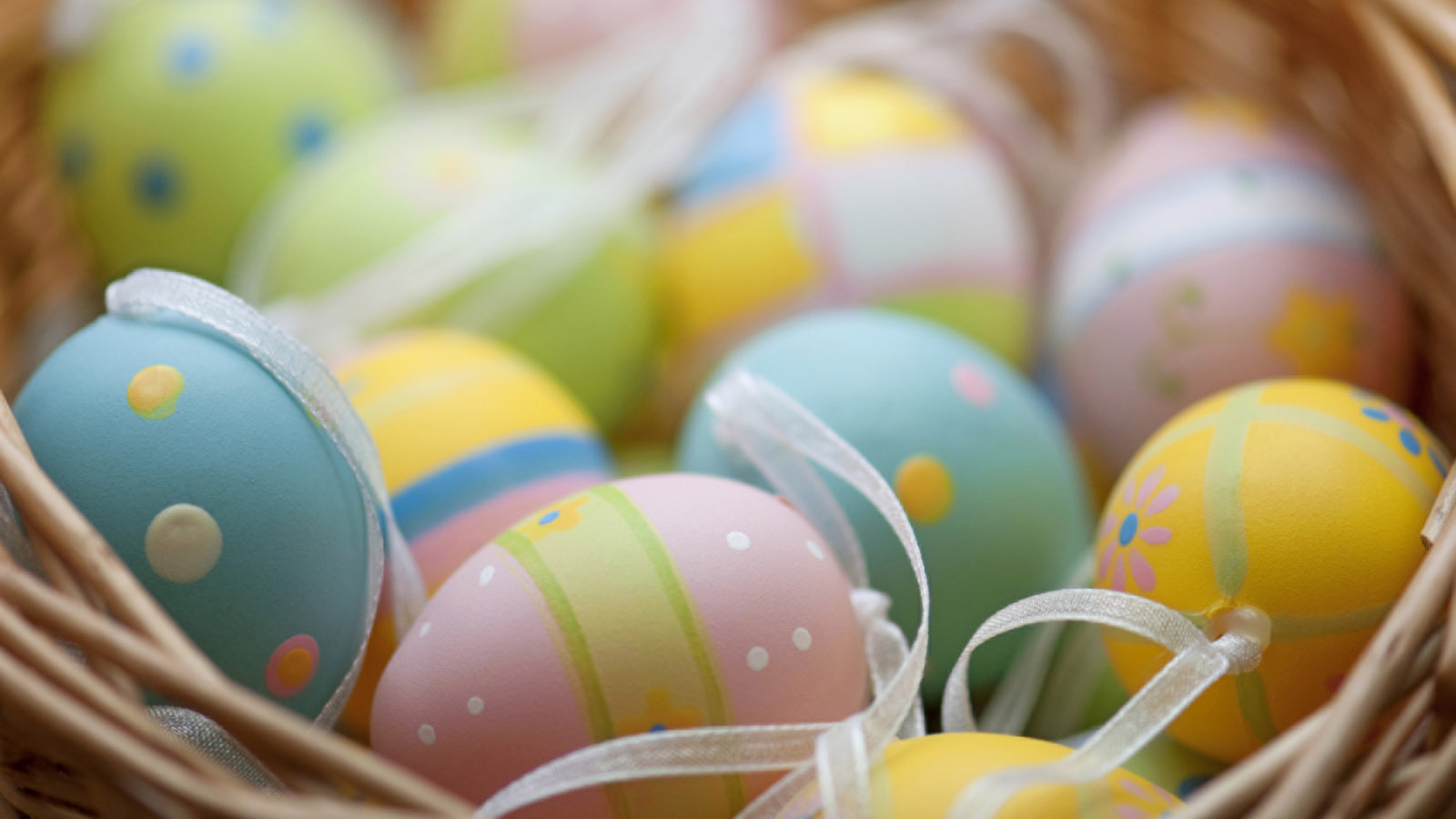 March 31, 2023,  Bengaluru, IndiaEaster Bunnies, Egg Hunts and a Delectable Brunch at CUR8, Four Seasons Hotel Bengaluru  https://publish.url/bengaluru/hotel-news/2023/easter-brunch.html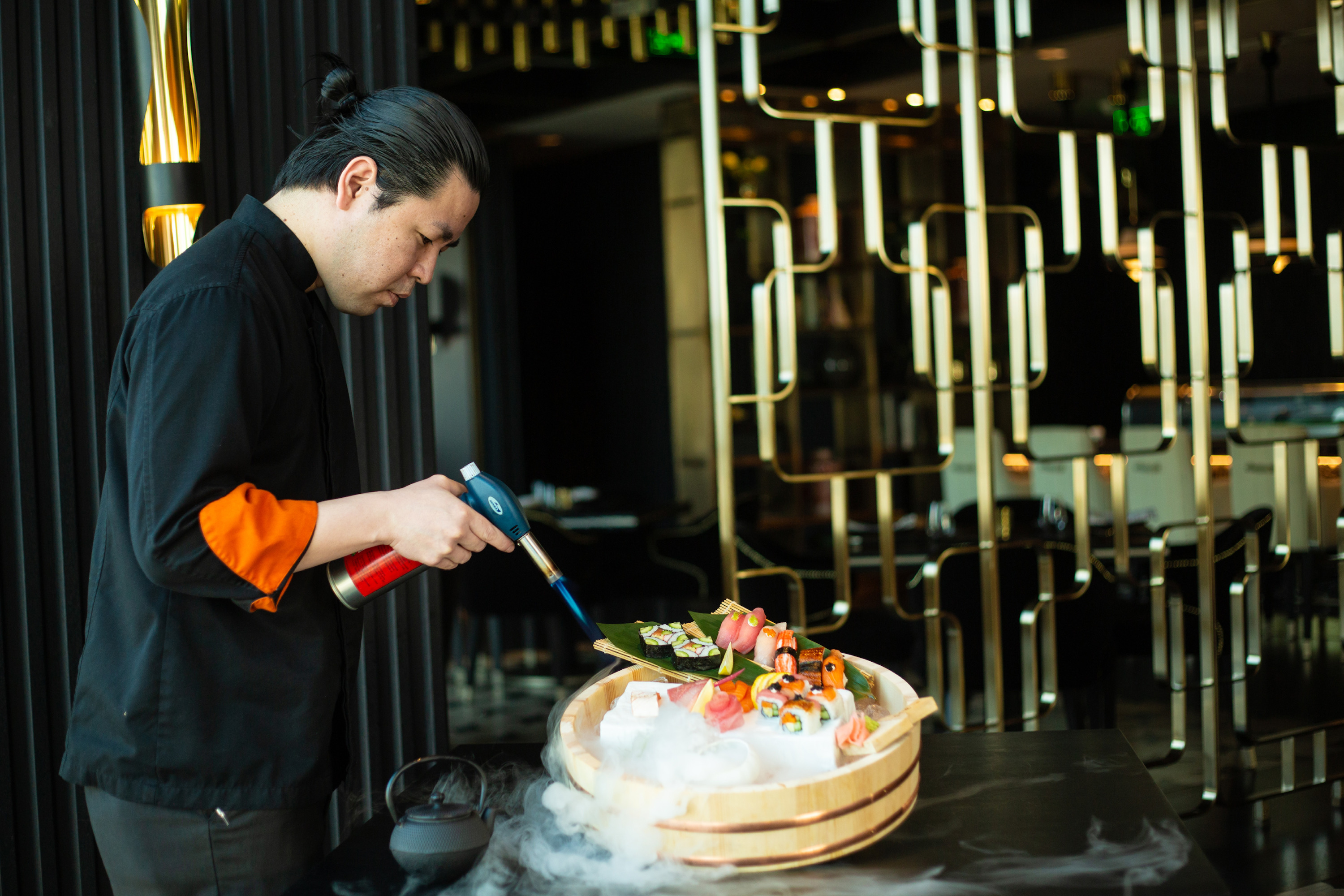 March 30, 2023,  Bengaluru, IndiaFour Seasons Bengaluru Introduces a Unique New Sunday Brunch Experience at Far & East https://publish.url/bengaluru/hotel-news/2023/new-sunday-brunch-at-far-and-east.html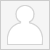 Meghna TrivedyDirector of Public Relations and Communications8, Bellary Road, GanganagarBengaluruIndiameghna.trivedy@fourseasons.com+91 96064 87956 